Korale dla mojej MamyKorale z barwionego makaronu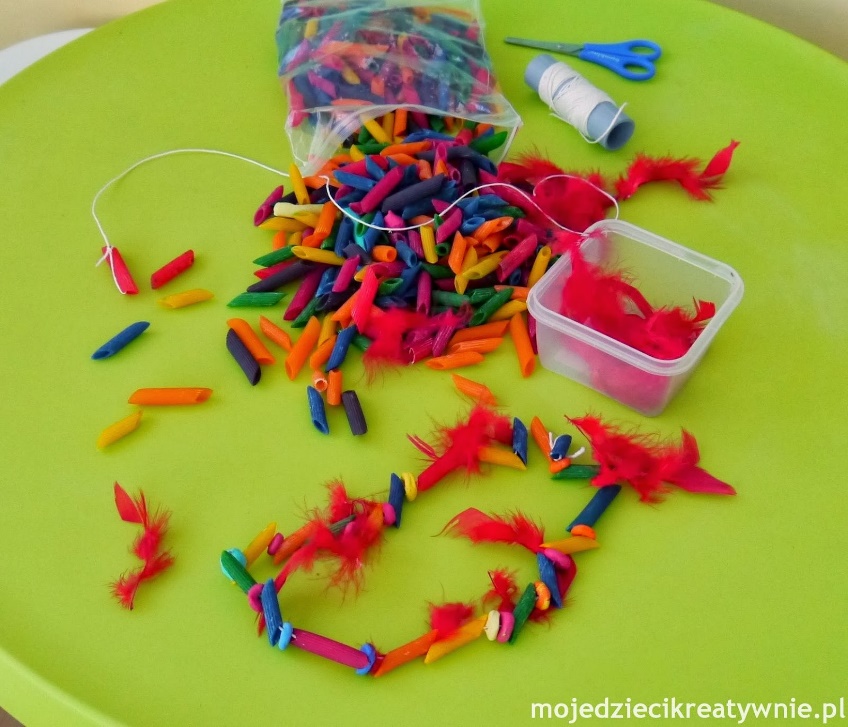 Do przygotowania kolorowych elementów, z których będziemy robić korale należy poprosić o pomoc dorosłych. Barwienie wody:Do kolorowania możemy wykorzystać gotowy barwnik spożywczy lub zabarwić wodę wrzucając do niej kawałek bibuły – ok. 5cm szerokości.Barwienie makaronu:Do szklanki  z odpowiednim barwnikiem wrzucamy makaron na kilka minut. 
Po zabarwieniu wykładamy na szmatkę lub ręcznik papierowy do wyschnięcia. 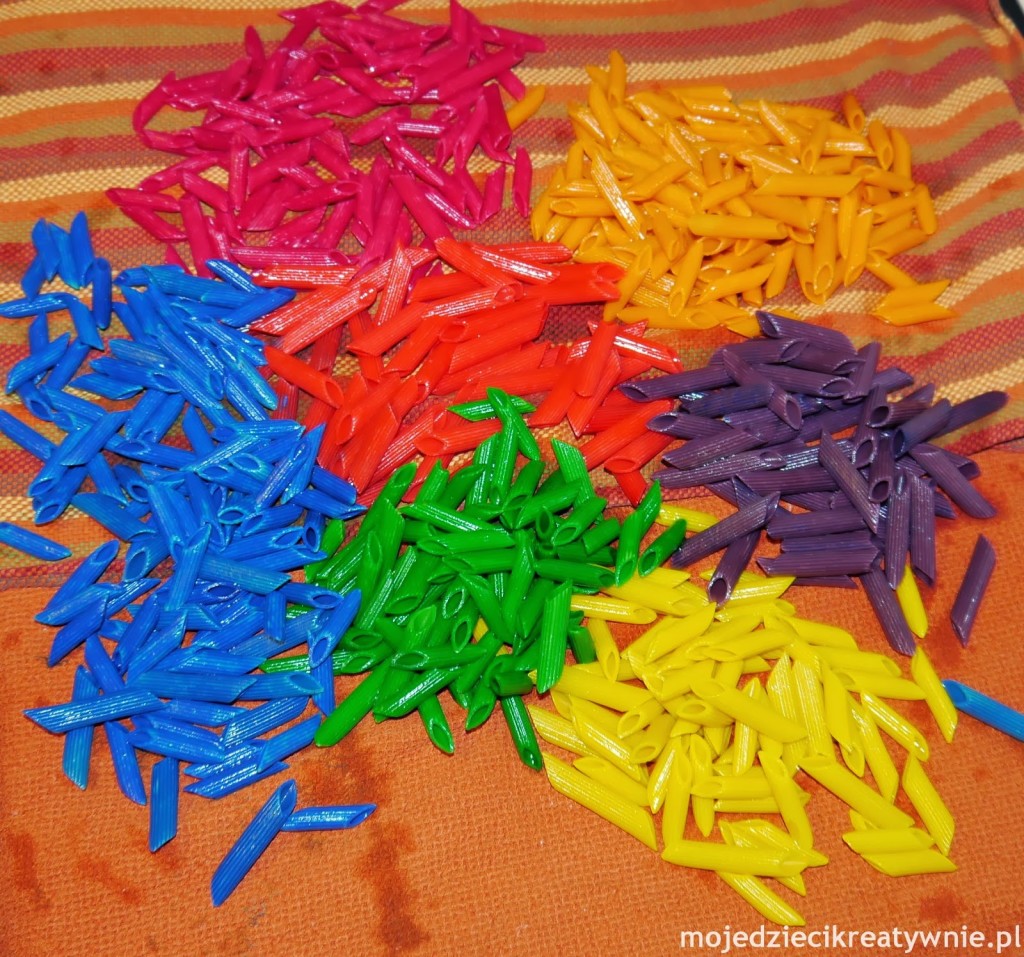 Kolorowy i suchy makaron wysypujemy dziecku na stół. Poprzez nawlekanie na sznurek zabarwionych makaronów tworzymy różna ozdoby – korale, bransoletki, broszki.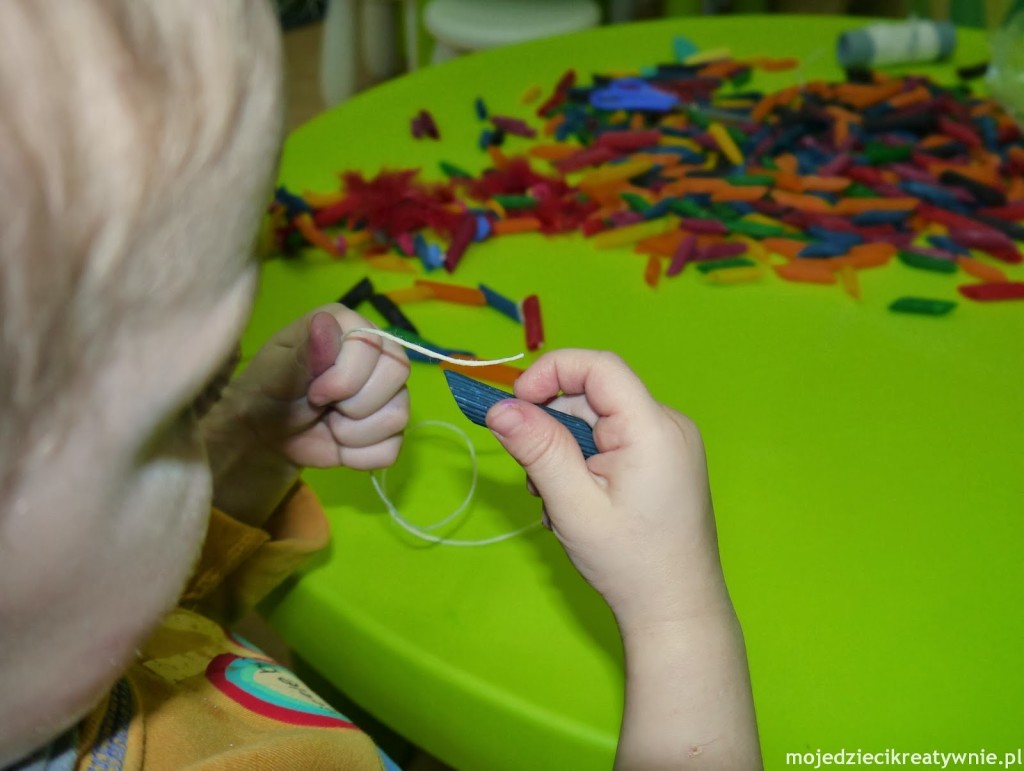 Przyjemnej pracyŹródło: mojedziecikreatywnie.pl